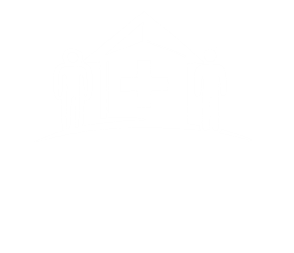 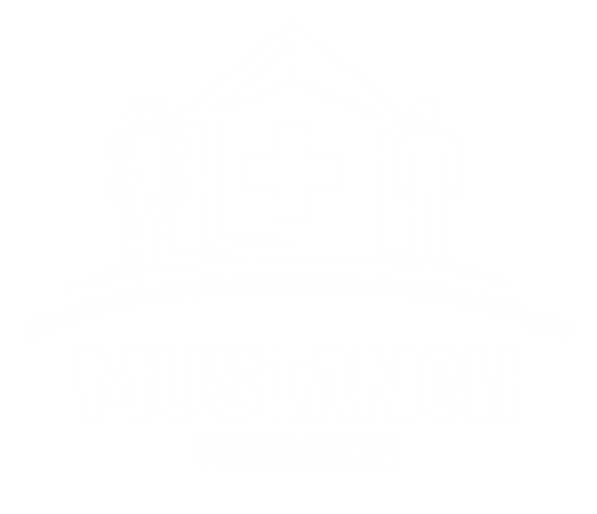 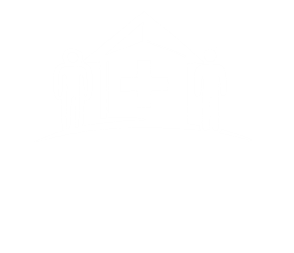 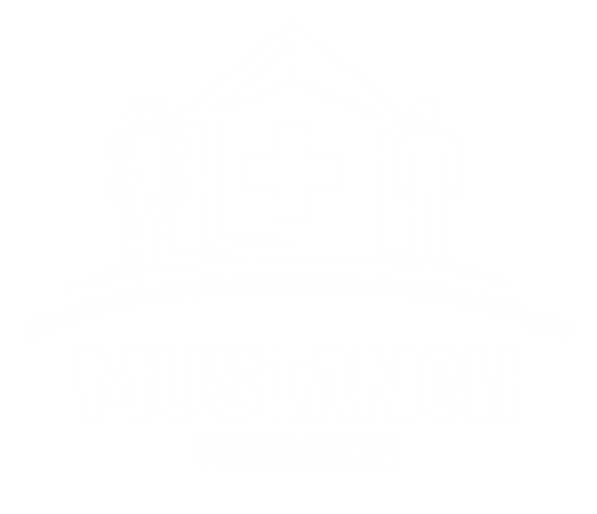 Lijst van afkortingen1. InleidingIn 2003 werd MUSTANGH Foundation opgericht door Gaël Pennings en Noëmi Nijsten, met als doel enerzijds de gezondheidszorg in het noorden van Ghana te verbeteren en anderzijds een goede leeromgeving aan medisch studenten te kunnen bieden. Het beleidsplan beschrijft de visie, missies en doelen van MUSTANGH als stichting. In deze versie wordt getracht duidelijk te maken wat MUSTANGH in grote lijnen wil gaan doen in het komende jaar.In onze visie wordt aangegeven wat wij als bestuur het belang van MUSTANGH vinden en waarom MUSTANGH volgens ons bestaansrecht heeft. Het is een beeld van wie wij als organisatie willen zijn en het beschrijft ons ideaalbeeld.Onze missies geven concreter aan wat MUSTANGH doet en wat de foundation wil bereiken. De missies zijn tijdloos, maar wel toe te passen op dit moment.Als laatste zal er in dit beleidsplan gesproken worden over de doelen die MUSTANGH dit jaar heeft. Vanuit deze doelen zullen strategieën bedacht worden om deze tot een goed einde te kunnen brengen.  2. VisieMUSTANGH foundation is een studentenorganisatie die probeert een ‘win-win’ situatie te creëren voor enerzijds het West Gonja Hospital in het noorden van Ghana en anderzijds voor geneeskundestudenten uit Maastricht. De MUSTANGH Foundation stelt zichzelf twee belangrijke kerntaken, namelijk:  				EDUCATION AND SUPPORTMet ‘support’ wordt de ondersteuning van MUSTANGH richting het WGH bedoeld. Dit betreft financiële en materiële support maar ook mankracht en kennisoverdracht. In de toekomst zal de stichting zich vooral richten op het sponsoren van projecten gerelateerd aan onderwijs. Wij geloven namelijk dat het verbeteren van de kennisstructuur een duurzame manier is om de kwaliteit van de gezondheidszorg te verbeteren.
Met ‘educatie’ proberen wij een ‘win-win’ situatie te creëren. Enerzijds is het voor studenten van de universiteit Maastricht mogelijk om een deel van het curriculum in het WGH te voldoen. Hieronder valt bijvoorbeeld de achttien weken durende stage participatie in de gezondheidszorg, maar ook keuze-onderwijs en onderzoeksprogramma’s. Dit geeft de studenten de kans een bijzondere en leerzame ervaring op te doen, die niet opgedaan kan worden in een Nederlands ziekenhuis. Anderzijds financiert MUSTANGH opleidingen, trainingen en cursussen voor werknemers van het WGH, om zo de kennisstructuur te verbeteren. Het ideaalbeeld van MUSTANGH is dat de stichting in de toekomst niet meer nodig zal zijn om de gezondheidszorg in het West Gonja district te verbeteren, maar dat er wel nog kennisuitwisseling plaats zal vinden. Hiermee bedoelen wij dat het ziekenhuis financieel onafhankelijk is van MUSTANGH en zelfvoorzienend is en blijft. Wel zouden we willen dat de studenten hun stage in Ghana kunnen blijven doen en dat de band tussen het WGH en Maastricht University blijft bestaan. 3. Missie3.1 EducatieMUSTANGH heeft de unieke mogelijkheid gecreëerd voor voornamelijk zesdejaars geneeskunde studenten om hun achttien weken durende Participatie in de Gezondheidszorg (GEZP) in het West Gonja Hospital in Ghana te vervullen. Studenten zullen in het WGH een grote verantwoordelijkheid op zich nemen en zullen onder andere leren vertrouwen op hun eigen kennis en vaardigheden. Ook leren ze meer over hoe de gezondheidszorg in andere landen werkt en zullen ze leren werken in heel andere omstandigheden dan in Nederland. Dit is de enige mogelijkheid voor Maastrichtse studenten om hun GEZP in de tropen te doen, zodoende creëert MUSTANGH een unieke leerervaring.   Naast de leerervaring die deze studenten opdoen, kunnen zij ook een wezenlijke bijdrage leveren om de gezondheidszorg in het WG District naar een hoger niveau te tillen. De aanwezigheid van Nederlandse studenten in het WGH zorgt namelijk voor kennisuitwisseling. Er is een groot artsentekort in het West Gonja District. Zesdejaars geneeskundestudenten hebben al veel ervaring en kennis opgedaan tijdens hun studie en hierdoor kunnen zij het personeel in het WGH goed versterken. Op deze manier kunnen zij de extra kennis en mankracht bieden die het WGH zo hard nodig heeft. Naast het faciliteren van medische stages richten wij ons binnen educatie op het verkleinen van de braindrain. Door deze braindrain is er een te kort aan medische kennis in het noorden van Ghana en dus in het WGH. Dit willen wij tegengaan door personeel op te leiden en hen te verbinden aan het WGH. De huidige medewerkers van het West Gonja Hospital willen wij ook nascholing, trainingen en cursussen aanbieden, om zo de gezondheidszorg te verbeteren. 3.2 SupportWij willen het WGH financieel en materieel steunen, omdat de gezondheidszorg in het West Gonja district minder goed ontwikkeld is dan in Nederland. Onze financiële en materiële bijdragen zullen zoveel mogelijk gerelateerd zijn aan educatie. Een voorbeeld hiervan is het sponsoren van apparatuur met bijbehorende trainingen en opleidingen.  3.3 Ontwikkeling binnen MUSTANGH
MUSTANGH is een organisatie die geheel bestaat uit studenten. Dit betekent dat zowel de commissies als het bestuur een plaats bieden waarin studenten zich kunnen ontwikkelen. Op deze manier kunnen de studenten groeien op zowel persoonlijk als intellectueel vlak. Dit biedt de studenten de kans om verscheidene vaardigheden te leren zoals samenwerken, communiceren, organiseren en plannen. Daarnaast leert het de studenten om te gaan met grote verantwoordelijkheden.  4. Doelen4.1 BestuurDit jaar hebben we net als vorig jaar een aantal doelen opgesteld die wij als bestuur als geheel zullen nastreven. ProfessionaliseringDe professionalisering van de vereniging waar de afgelopen 2 jaar hard aan is gewerkt, zal dit jaar worden voortgezet. Er zullen opnieuw blazers voor de bestuursleden worden aangeschaft, en de acquisitie- en PR-commissie zullen de blouses en T-shirts gebruiken die reeds in bezit zijn van de MUSTANGH Foundation. Er zullen opnieuw mooie foto’s van bestuur worden gemaakt voor op de site en op facebook. Ook zullen we Dropbox Business blijven gebruiken, aangezien dit in het voorgaande jaar heel goed is bevallen. Contact met andere verenigingen en organisatiesAfgelopen jaren is gebleken dat, hoewel er vaak contact wordt gelegd met allerlei verenigingen en organisaties, contacten snel verwateren. Ons doel is dit jaar om ervoor te zorgen dat de contacten die de afgelopen jaren zijn opgedaan goed warm te houden zodat er sprake kan zijn van een langdurigere samenwerking. Een belangrijk onderdeel hiervan is kennismakingsgesprekken voeren aan het begin van het jaar en goede documentatie voor de jaren die volgen. Internationale studentenKomende jaren wil MUSTANGH zich focussen op het betrekken van meer internationale studenten bij MUSTANGH, te beginnen op de FHML. Aangezien het lastig is om in een keer internationale studenten te betrekken bij de hele foundation, zal dit beginnen bij de PR commissie. Dit jaar zal hiervoor een plan worden geschreven door de PR commissaris waarover meer te vinden is onder public relations. Binding van het bestuurAfgelopen jaar is er actief ingezet op het vergroten van de binding tussen het bestuur en de commissies. Naast dat we dat dit jaar willen voortzetten, zal er ook actiever gewerkt worden aan binding binnen het bestuur. Dit willen we doen door met het gehele bestuur een weekend weg te gaan om het beleidsplan te maken. Daarnaast zal er in januari een sinterkerst en een nieuwe activiteit worden georganiseerd voor alleen het bestuur. Ook zal er meer aandacht komen voor de verjaardagen van de bestuursleden, door middel van een leuke activiteit tijdens de eerstvolgende vergadering na elke verjaardag.OverdrachtsperiodeOok dit jaar zullen we weer ons best doen om de overdrachtsperiode zo goed mogelijk te laten verlopen. Dit zullen we doen door de algemene introductie over wat MUSTANGH Foundation is gelijk te trekken voor iedereen door middel van één gezamenlijk document, dat tijdens de mondelinge overdracht uitgebreid besproken moet worden. Zo weet iedereen aan het begin evenveel over de algemene gang van zaken binnen MUSTANGH. Ook zullen de commissarissen (onderwijs, PR en acquisitie) voor de eerste vergadering ieder een kort document maken met de huidige stand van zaken binnen hun functie. Deze zal naar de nieuwe bestuursleden die deze functie gaan overnemen worden opgestuurd ter voorbereiding op de eerste MUSTANGH vergadering. Dit zorgt ervoor dat alle nieuwe bestuursleden meer op de hoogte zullen zijn van de laatste ontwikkelingen binnen hun functie.4. 2 CommissiesNieuw in het beleidsplan is het specifieke onderdeel voor de commissies. MUSTANGH heeft twee commissies die beiden erg belangrijk zijn: de PR-commissie onder leiding van de PR-commissaris en de acquisitie-commissie onder leiding van de acquisitie-commissaris. Door specifieke doelen te stellen hopen wij meer integratie tussen commissie en bestuur en tussen de commissies zelf te krijgen. Daarnaast hopen wij ook het enthousiasme van de commissieleden te blijven behouden gedurende het hele jaar.Integratie tussen bestuur en commissies en de commissies zelfDit jaar willen we ons focussen op de bonding tussen het bestuur en de commissies. Dit willen wij doen door gezamenlijke activiteiten te plannen. Op de planning staat al een Crazy 88 met het bestuur en de commissies. Daarnaast zijn we ook van plan een sinter-kerst- en nieuwborrel te organiseren. Belangrijk hierbij is dat niet alleen het bestuur deze activiteiten organiseert, maar dat ook beide commissies de mogelijkheid krijgen om mee na te denken over activiteiten en deze te organiseren. Zo hopen we de opkomst te vergroten.Ook zullen bestuursleden, waarschijnlijk de voorzitter en vicevoorzitter, commissie vergaderingen bijwonen. Hierdoor zullen de commissie leden bekender worden met het bestuur in formele setting.  De twee commissies willen we dichter tot elkaar brengen door samen een avond te gaan brainstormen en vergaderen. Hierdoor zullen zij inzicht krijgen in elkaars functie en zullen zij hopelijk ook onderling een band opbouwen.GroepsappOm de interne communicatie binnen de vereniging te verbeteren, zal er zodra de commissies compleet zijn, een groepsapp worden gemaakt met de hele vereniging. Zo kan iedereen makkelijk op de hoogte worden gehouden van elkaars activiteiten en bezigheden. VergaderingenOm de commissies meer betrokken te houden met Ghana zal er tijdens elke commissie vergadering een update gegeven worden over wat er in Ghana gaande is. Ook zal de voorzitter of de vicevoorzitter een commissievergadering bijwonen. Zo hopen we meer interactie tussen het bestuur en de commissies te creëren. Ook hopen we op deze manier de commissieleden enthousiast en betrokken te houden. Eerste vergadering  Tijdens de eerste commissie vergadering zullen de nieuwe commissieleden zich voorstellen en zal er een quiz over Ghana worden gedaan om te peilen wat de commissieleden al over MUSTANGH weten. Zo worden de commissieleden ook op een informele manier op de hoogte gesteld van de belangrijkste zaken MUSTANGH. 4.3 Voorzitter Communicatie met GhanaDe belangrijkste taak van de voorzitter is zorgen voor een goede communicatie tussen MUSTANGH en het West Gonja Hospital. Sinds een paar jaar is de contactpersoon Mr. Remy in plaats van Sister Seraphine en daarmee is de communicatie aanzienlijk verbeterd. Het is erg belangrijk voor MUSTANGH om goed contact te hebben met Ghana en het is dan ook een streven om het op het moment goed verlopende contact te behouden.SponsorprojectenTwee jaar geleden is besloten dat MUSTANGH zich in de toekomst zal gaan richten op sponsorprojecten die gerelateerd zijn aan educatie. Dit jaar heeft het nieuwe bestuur wederom besloten deze missie voort te zetten. Dat wil zeggen dat wanneer we bijvoorbeeld medische apparatuur gaan sponsoren, dit in combinatie zal zijn met een training waarbij de artsen in Ghana leren hoe zij de gesponsorde apparatuur kunnen gebruiken in de toekomst. Maar vooral willen wij, met het oog op duurzaamheid, doorgaan met het financieren van opleidingen, trainingen of cursussen voor personeel van het West Gonja Hospital. Ook afgelopen jaar is namelijk weer gebleken dat een gesponsorde werknemer in het ziekenhuis altijd nuttig is, terwijl gesponsorde apparatuur na aanschaf niet altijd gebruikt wordt. Ook blijven wij bij de beslissing die het bestuur van 2015-2016 gemaakt heeft om geen grote renovatieprojecten meer te starten in het ziekenhuis, omdat we daarvoor een te kleine organisatie zijn.MUSTANGH gaat zich in het jaar 2017-2018 onder andere inzetten voor de sponsoring van de opleiding van twee gynaecologen en een anesthesist. Verder zullen wij doorgaan met het sponsoren van de opleiding van Julie, met de hulp van het Leeuwenborgh. Tijdens de Ghanareis zal met het managementteam van het ziekenhuis uiteraard weer gepraat worden over mogelijke toekomstige sponsorprojecten.Tijdens de vorige Ghanareis bleek dat Julie en Francis, wiens studie wij op dit moment financieren, het uitermate op prijs stelden om bestuursleden van MUSTANGH Foundation te ontmoeten. Telefoonnummers zijn uitgewisseld en sindsdien is het contact tussen hen en de voorzitter in grote mate toegenomen. Daarom zal ook dit jaar tijdens de Ghanareis weer geprobeerd worden iedereen wiens studie gefinancierd wordt door MUSTANGH, te ontmoeten en contactgegevens uit te wisselen.Functioneren van het bestuurDit jaar zullen de voorzitter en vicevoorzitter zich inzetten om de goede sfeer en samenwerking binnen het bestuur te behouden. Dit zal onder andere gedaan worden door individuele evaluatiegesprekken met elk bestuurslid halverwege het jaar, gevolgd door een halfjaar-vergadering, waarin deze feedback besproken wordt. Ook zal er regelmatig met het gehele bestuur worden geëvalueerd na een vergadering, of met de individuele bestuursleden tussendoor.Daarnaast streven we dit jaar naar een professioneel en secuur bestuur. We proberen fouten zo veel mogelijk te voorkomen door kritisch ons eigen werk en het werk van anderen te evalueren. Zo hopen wij belangrijke dingen niet over het hoofd te zien.RvA uitbreidenDe Raad van Advies is altijd een belangrijk adviesorgaan geweest voor MUSTANGH en daarom absoluut onmisbaar. Het bestuur van 2016-2017 is veel bezig geweest met het uitbreiden van de RvA, met als doel voor elk kennisgebied waarin zich een probleem kan afspelen, een expert te hebben. Om de MUSTANGH kennis van de RvA zo continue mogelijk te houden, is aan het einde van het jaar aan oud-voorzitter Marloes Verhaegh gevraagd deel te nemen aan de raad. Zij heeft hiervoor toegestemd.Echter heeft MUSTANGH de laatste jaren steeds van RvA-leden de feedback ontvangen dat zij zich over het algemeen niet erg nuttig voelen. Dit is begrijpelijk aangezien er vorig bestuursjaar ook geen grote problemen ontstonden gedurende het jaar en kleinere vraagstukken al eerder met specifieke leden binnen de RvA opgelost werden. Hierdoor waren de vergaderingen kort en hadden ze meer als doel de Raad van Advies te updaten over lopende projecten dan dat het werkelijke nut van ons adviesorgaan benut werd.Daarom is besloten de Raad van Advies tijdens dit bestuursjaar op een wat andere manier te benutten. In plaats van de gewoonlijke drie vergaderingen per academisch jaar, zal er voortaan maar één vergadering plaatsvinden met de Raad van Advies, aan het begin van het jaar. Hierin zal zowel het vorige jaarverslag als het nieuwe beleidsplan gepresenteerd worden. Omdat het voor de RvA om te helpen bij mogelijke vraagstellingen nodig is om op de hoogte te zijn van wat er gaande is binnen MUSTANGH, zullen er gedurende het jaar vaker en uitgebreidere updates gegeven worden per mail. Bij vragen of problemen zullen eerder specifieke leden van de RvA, die ons met dat onderwerp kunnen helpen, benaderd worden.Uiteraard zal aan het einde van dit jaar geëvalueerd worden met zowel het bestuur als de Raad van Advies, wat de gevolgen van deze verandering zijn geweest en wat mogelijke verbeteringen zijn. Ook is dit een belangrijk onderdeel om voortaan in de overdracht op te nemen, zodat aankomende besturen altijd weten dat zij voor elke vraag de RvA mogen benaderen.4.4 VicevoorzitterBeleidsplanDit jaar is er opnieuw een beleidsweekend geweest om gezamenlijk een uitgebreid beleid te maken door middel van een brainstorm en het opstellen van concrete doelen. Dit jaar is er bewust meer tijd uitgetrokken om te brainstormen, waardoor ieder bestuurslid niet alleen nadacht over zijn eigen verbeterpunten, maar ook over verbeterpunten van de andere functies en het bestuur als geheel. Het resultaat is meer nieuwe, frisse ideeën. Voor de lay-out van het beleidsplan zal de lay-out van vorig jaar worden gehanteerd, om zo de uniformiteit te vergroten. Om de professionaliteit en de uniformiteit te behouden, is ervoor gekozen om dit jaar het hele jaarverslag en beleidsplan te schrijven vanuit de ‘wij’ vorm. Ook dit jaar zal het beleidsplan weer grotendeels in het Engels worden vertaald, om zo een compacte, professionele versie te creëren, geschikt voor extern gebruik. 
Daarnaast zullen de doelen van het beleidsplan halverwege het jaar geëvalueerd worden. Op deze manier hopen wij onze doelen niet uit het oog te verliezen en deze ook daadwerkelijk te behalen.Jaarverslag
Voor MUSTANGH is goede verslaglegging belangrijk om de continuïteit binnen het bestuur te waarborgen. Het is dus van belang om goede documentatie te hebben over het complete bestuursjaar. Ook dit jaar zal er met zorg op worden toegezien dat alle punten besproken in dit beleidsplan, ook teruggekoppeld zullen worden in het jaarverslag. ANBI status behouden
Nu MUSTANGH de ANBI status heeft verkregen, is het doel om deze ook te behouden. Dit jaar zal ervoor gezorgd worden dat er aan de voorwaarden voor het hebben van een ANBI status voldaan wordt.
JaarplanningDit jaar zal de vicevoorzitter een overzicht maken van wat elke functie op welk moment van het jaar moet doen, en wanneer dit volbracht moet zijn. Op deze manier hopen we een overzicht te creëren van alle belangrijke momenten in een bestuursjaar. Dit zal de voorzitter en vicevoorzitter helpen om overzicht te houden, en daarnaast ook de individuele functies meer sturing te geven. 4.5 PenningmeesterFinanciële situatieNet zoals voorheen start MUSTANGH met een goede financiële status. Dit ondanks het feit dat er afgelopen studiejaar een grote uitgave is gedaan, namelijk de financiering van de auto. Met trots kunnen we vermelden dat het project auto volledig rond is, met dank aan alle sponsoring die we hebben mogen ontvangen, en dat deze al gebruikt wordt door het ziekenhuis. De auto was een langebaan project waar al jaren voor gespaard is, waardoor het eigen vermogen niet drastisch is veranderd. Het komend jaar staat de bijscholing van twee gynaecologen en een anesthesist centraal. In getallen moet hier gedacht worden aan 2.500 euro studiekosten per persoon per jaar. De opleidingen zullen drie jaar duren. We hebben hier al sponsoring voor mogen ontvangen en het eerste studiejaar voor beide gynaecologen is reeds bekostigd. Er is echter nog een lange weg te gaan, dus we zullen hier dit jaar veel mee bezig zijn. Ook dit jaar zal RvA-lid de heer Vilters de boekhouding controleren en afspraken maken met de penningmeester over het te voeren beleid. Accurate weergave van de financiënEen accurate weergave van de financiën is een cruciaal punt, niet alleen voor de penningmeester, maar ook voor het voortbestaan van de stichting. De transacties naar Ghana zijn sinds het openen van de nieuwe bankrekening in Ghana goed verlopen. Wenselijk is dat dit ook zo blijft. Bijgaand aan iedere transactie zal dan ook een bijlage gestuurd worden waarin staat waarvoor het geld bedoeld is. Wij maken geen geld over zonder dat daar een aanwijsbaar doel voor is. De transacties in Nederland zijn echter net zo belangrijk. Van het bestuur en de commissies wordt verwacht dat zij bij het declaratieformulier altijd een bon inleveren, anders zal er geen declaratie kunnen plaatsvinden. Alle transacties, zowel binnen als buiten Nederland zullen gedocumenteerd worden in een Excel bestand. Verder is afgesproken dat de begroting tweemaal per jaar, zowel aan het begin van het bestuursjaar als halverwege, met de rest van het bestuur besproken wordt, om zo de transparantie van de financiën zo hoog mogelijk te houden. Het penningmeesterschap is een taak op zichzelf, en mijn doel dit jaar is om mijn bestuursgenoten op een overzichtelijke wijze regelmatig op de hoogte te houden van de boekhouding. Ook is afgesproken dat de penningmeester een overzicht zal bijhouden van de sponsoring van projecten zodat onduidelijkheid voorkomen wordt.  Vrienden van MUSTANGHDe vrienden van MUSTANGH zijn een belangrijke, vaste inkomstenbron van onze stichting. Elke maand wordt er een vast bedrag geïncasseerd. Het is belangrijk dat wij onze vrienden behouden en zo mogelijk uitbreiden. Bij het werven van nieuwe vrienden zal onze ANBI-status zeker van pas komen. Deze status voorziet de aanstaande vriend namelijk van een aantal fiscale faciliteiten. Sinds kort hebben we ook gemerkt dat het heel belangrijk is om van onze vrienden voldoende contactgegevens te bewaren, zodat we bij problemen altijd iets hebben om op terug te vallen en het probleem zo goed mogelijk kunnen oplossen. Dit wordt een belangrijk doel voor het aankomend jaar. Subsidie GhanareisIeder studiejaar krijgt MUSTANGH een subsidie van onderwijsinstituut FHML voor de Ghanareis die elk bestuursjaar door twee bestuursleden wordt gemaakt. Deze reis is van belang om een goed contact met onze contactpersonen in Ghana te onderhouden en de administratie en boekhouding te controleren. De subsidie bekostigt de reiskosten van de vlucht. Per jaar moet bekeken worden of er voor een binnenlandse vlucht of een busreis tussen Accra en Tamale gekozen wordt. Deze keuze heeft te maken met de wisselkoers en ook tijd speelt hierin een belangrijke rol. Huur MUSTANGH-huisDe hoogte van de huur van het MUSTANGH-huis die de Maastrichtse studenten betalen wordt ieder jaar gebaseerd op het loon van Jane en Kassim (huishoudster en nachtwaker in het MUSTANGH huis) en gas/water/elektriciteits-kosten. Het loon van Jane en Kassim is gebaseerd op het minimum loon dat in Ghana geldt. De huur kan van tijd tot tijd verschillen (dit staat ook aangegeven in het contract dat de studenten tekenen) in verband met de wisselkoers. Aangezien er nu sprake is van een gunstige wisselkoers en het minimumloon van Jane en Kassim ongeveer gelijk is gebleven, is de huur naar beneden bijgesteld naar ongeveer dertig euro per week. Onvoorziene kosten die te maken hebben met reparaties in het MUSTANGH-huis zullen hierdoor ook gedekt worden. InkomstenZoals eerder vermeld zijn de vrienden van MUSTANGH een vaste inkomensbron voor de stichting. Daarnaast zijn wij sterk afhankelijk van de acquisitiecommissie die bedrijven en stichtingen aanschrijven. Vooraf valt dus niet te begroten hoe groot onze inkomstenpost dit jaar zal zijn maar het doel is natuurlijk om de inkomsten te laten toenemen, zodat dit voor nieuwe projecten gebruikt kan worden.ReiskostenvergoedingDe regel van vorig jaar zal ook dit jaar weer blijven gelden. Alle reiskosten die de acquisitiecommissie of het bestuur zal maken ten behoeve van de stichting (denk aan gesprekken of workshops) zullen door MUSTANGH bekostigd worden. Deze afspraken zijn in het belang van de stichting, en het zou volgens ons onrechtvaardig zijn om dit door de personen in kwestie te laten bekostigen. De reiskosten van de PR-commissie zullen per geval bekeken worden, aangezien de PR-commissie normaal vrijwel geen reiskosten maakt.4.6 SecretarisWebsiteDe website is een jaar geleden nog volledig nieuw ontworpen en gelanceerd. Het is nu zaak om deze website goed bij te houden, zodat deze up-to-date blijft. Aankondigingen en verslagen van activiteiten moeten op tijd geplaatst worden. Daarnaast moeten de beschrijvingen van de projecten bijgehouden worden. Ook willen we de opmaak van de website iets aanpassen zodat het er aantrekkelijker uitziet voor bezoekers. Aangezien aanmeldingen van Vrienden van MUSTANGH nu ook via de site verwerkt worden, is het zaak regelmatig te controleren of er nog nieuwe aanmeldingen zijn. De aanmeldingen voor de nieuwsbrief zullen automatisch in Mailchimp komen.FacebookAfgelopen jaar zijn er veel nieuwe likes behaald met onder andere de likes voor een lolly actie en het regelmatig plaatsen van berichten. We willen dit jaar opnieuw dergelijke acties organiseren om het bereik van onze facebook nog verder te vergroten. Ook willen we met een regelmaat van ongeveer 14 dagen berichten plaatsen, zodat mensen geïnteresseerd blijven in MUSTANGH maar niet te vaak berichten in hun newsfeed zien. Voorbeelden van berichten kunnen zijn: geslaagde sponsoracties, ervaringen van studenten en nieuws uit Ghana. Wanneer studenten in Ghana een blog bijhouden willen we hier via onze facebook ook naartoe verwijzen.LinkedInMUSTANGH is in het bezit van een LinkedIn-account. Afgelopen jaar heeft de acquisitie commissie zich hierin verdiept en hebben zij getracht het netwerk te vergroten. Aangezien dit slechts ten dele is gelukt willen we ons hier dit jaar verder mee bezig houden. Wij hopen zo nieuwe connecties aan te gaan die ons in de toekomst wellicht kunnen helpen.DocumentatieAls vanzelfsprekend zal ook dit jaar de documentatie weer hoge prioriteit hebben. De documentatie van voorgaande jaren is al goed op orde en het doel is om dit op niveau te houden. Voorbeelden zijn mails, notulen, sleutellijst, contactpersonenlijst en nieuwsbrief.4.7 OnderwijscommissarisPromotie GEZP  Wat onderwijs betreft, heeft MUSTANGH als hoofddoel het aanbieden van de GEZP voor masterstudenten van geneeskunde. In deze GEZP staat het ontwikkelen van kennis en het aanleren van vaardigheden centraal. MUSTANGH is niet verantwoordelijk voor de inhoud van de GEZP, maar wel voor de voorbereiding voorafgaand aan de GEZP en de huisvesting in Damongo. Om voldoende aandacht voor de GEZP te houden, willen we ook dit jaar weer een presentatie verzorgen tijdens de algemene voorlichtingsavond voor de GEZP. Hiernaast is het belangrijk om te blijven promoten via de MSV Pulse nieuwsbrief en te kijken of we meer aandacht via Facebook kunnen krijgen. Hierbij zullen verslagen en foto’s worden gebruikt van de studenten die de GEZP in Ghana al hebben gedaan. Vooral voor de Facebookpromotie is het goed om ervaringen uit de eerste hand te krijgen. Daarom willen we de studenten vragen om niet alleen na de reis, maar ook tussendoor af en toe een foto of een leuk bericht door te sturen, zodat deze op de Facebook kan worden geplaatst. Sommige studenten houden ook een blog bij terwijl zij in Ghana zijn. Aan deze studenten willen wij vragen of wij deze mogen delen op Facebook, zodat andere studenten de blog kunnen lezen en wellicht enthousiast worden over een stage via MUSTANGH. Dit jaar willen we ook meer contact onderhouden en gaan samenwerken met ExchangeFHML. Dit is immers dé afdeling als het aankomt op stages in het buitenland. Door een beter contact te onderhouden, zal dit dus ook goede promotie zijn voor de GEZP en andere stages met MUSTANGH. ExchangeFHML zal dan namelijk eerder studenten verwijzen naar de MUSTANGH Foundation als ze hun stage graag in het buitenland willen lopen.ErvaringenboekDit jaar hebben we ook een boek aangeschaft waarin we studenten die bij ons een stage hebben gelopen een vragenlijst laten invullen over hun ervaringen in Ghana. Hierbij willen we foto’s plakken en het gebruiken als promotiemateriaal op voorlichtingsactiviteiten. Zo hebben we op dit soort activiteiten niet alleen informatie vanuit MUSTANGH, maar ook vanuit de studenten die al in Ghana zijn geweest. Keuzecoschap en WESP Zoals al eerder genoemd zijn de aanmeldingen voor de GEZP elk jaar verschillend. Het zou zonde zijn om de contacten met het WGH en de plekken in het MUSTANGH-huis niet optimaal te benutten. Daarom worden naast de GEZP ook andere stages aangeboden. Zo is het mogelijk om een keuzecoschap in het WGH te volgen. Afhankelijk van de voorgaande coschappen die de student heeft gevolgd wordt bepaald welke invulling deze stage precies krijgt. Er blijkt onder de studenten echter niet veel bekend te zijn over de mogelijkheid een keuzecoschap te lopen via MUSTANGH. Daarom willen we dit jaar weer op de buitenlandbeurs voor derdejaars gaan staan.Verder willen wij niks uitsluiten. Mocht er een aanvraag zijn voor een bepaalde stage die wij tot nu toe nog niet hebben aangeboden dan willen we hier graag de mogelijkheden voor bekijken. Als studenten hun WESP in Ghana willen lopen, zijn hier ook mogelijkheden voor. Er zal dan echter wel goed gekeken moeten worden of het onderwerp aansluit op het WGH en wat de vereisten zijn wat betreft vergoedingen en begeleiding.  Leeuwenborgh college Het Leeuwenborgh college in Maastricht biedt de mogelijkheid voor verpleegkundestudenten uit het derde en vierde jaar om stage te lopen in het West Gonja Hospital, meestal in de periode april-mei. MUSTANGH is niet verantwoordelijk voor deze stages, maar de studenten zullen overnachten en gebruik maken van de faciliteiten van het MUSTANGH-huis.  Samen met het Leeuwenborgh hebben we besloten dat MUSTANGH dit jaar meer betrokken zal zijn in het voorbereidingsproces van de verpleegkundestudenten die in het MUSTANGH-huis verblijven. De aanleiding hiervan is dat deze studenten altijd een bedrag ophalen om in één van onze projecten te steken. Op dit moment is dat de opleiding van Julie tot verpleegkundige. Afgelopen jaar hebben de studenten haar door omstandigheden helaas niet kunnen ontmoeten en daar waren ze erg teleurgesteld over. Om de studenten te laten zien waar ze dat geld eigenlijk voor ophalen, zal MUSTANGH bij een voorlichtingsbijeenkomst voor de studenten ook een praatje doen. Op deze manier hopen wij dat de studenten gemotiveerd blijven om geld op te halen voor onze projecten.Communicatie MUSTANGH is nog niet bij alle studenten bekend. Het is daarom erg belangrijk dat MUSTANGH goed op de kaart wordt gezet door middel van promotie. Ook is het van belang dat de informatie over MUSTANGH makkelijk te vinden, correct en compleet is. Hierbij gaat het om documenten op EleUM en informatie op onze website. Deze documenten bevatten informatie over onder andere de inhoud van de GEZP, het aanmelden en het solliciteren. Wij zullen erop toezien dat deze informatie regelmatig gecontroleerd en waar nodig aangepast wordt. Voorbereiding studenten MUSTANGH is verantwoordelijk voor de voorbereiding van studenten. Dit doen we onder andere door een voorbereidingsgesprek te houden waarin verschillende onderwerpen aan bod komen zoals visum aanvraag, pick-up vanaf het vliegveld, veiligheid en begeleiding. In het voorbereidingsgesprek willen we de studenten ook vragen om tijdens hun verblijf te bekijken wat er verbeterd kan worden in het MUSTANGH-huis en het ziekenhuis. Hopelijk komt dit dan ook tijdens de evaluatie beter naar voren. Vooraf is het ook handig voor de studenten om aan andere studenten (met ervaring) tips te kunnen vragen. Hiervoor is een besloten facebookgroep opgericht, waaraan iedere nieuwe GEZP’er voor vertrek wordt toegevoegd. In het voorbereidingsgesprek zullen de studenten er vanaf nu ook aan herinnerd worden dat MUSTANGH een goed doel is en dat donaties altijd welkom zijn. Afgelopen jaar hebben twee studenten een benefietavond georganiseerd en het geld dat ze daarmee hebben opgehaald, hebben ze gedoneerd aan MUSTANGH. Misschien vinden andere studenten het ook leuk om iets dergelijks te doen. Natuurlijk benadrukken wij hierbij wel dat de student nergens toe verplicht is.  Coursebook Verder bieden we de studenten een uitgebreid coursebook aan waarin ze nog verder worden voorbereid op hun verblijf. Dit coursebook wordt bijgehouden bij veranderingen. Aangezien er op dit moment nog dingen in het coursebook staan die gedateerd zijn, zal dit jaar het coursebook goed doorgespit worden op fouten of verlopen feiten. Daarnaast is het coursebook door de jaren heen een flink boekwerk geworden, waardoor studenten soms de essentiële punten over het hoofd zien. Dit jaar zullen die belangrijke punten in het coursebook worden gemarkeerd, zodat studenten deze niet meer kunnen missen. Hiermee hopen wij de studenten zo optimaal mogelijk voor te bereiden voor hun stage in het WGH.SollicitatiesVanaf dit jaar zal de sollicitatieprocedure er anders uit gaan zien dan voorheen. Emmaline Brouwer zal namelijk samen met twee bestuursleden van MUSTANGH bij de GEZP sollicitaties aanwezig zijn. Op deze manier kan er geen verwarring ontstaan over de kwaliteit van de GEZP sollicitaties door MUSTANGH. Wij hebben namelijk gemerkt dat het als vreemd kan worden ervaren als twee bachelorstudenten (de bestuursleden) beslissingen maken over masterstudenten (de GEZP studenten). Nu Emmaline aanwezig is bij de sollicitaties, hopen wij dit probleem opgelost te hebben. Emmaline heeft echter alleen een adviserende rol, het uiteindelijke besluit blijft altijd in de handen van MUSTANGH.Beoordeling MUSTANGH houdt contact met de studenten gedurende hun verblijf in Ghana. Bij terugkomst wordt er een evaluatiegesprek gepland. Zoals eerder gezegd is MUSTANGH niet inhoudelijk verantwoordelijk voor de stages, dat is het onderwijsinstituut van de Universiteit Maastricht. Het beoordelen van het startdocument zal gebeuren door Emmaline Brouwer. Tijdens hun stage in het WGH zullen de studenten onder alle omstandigheden begeleid moeten worden via supervisie. Wanneer deze begeleiding niet aanwezig is mogen studenten niet aan het werk. Zij dienen dit dan ook te melden aan MUSTANGH.  Verandering hoofdbeoordelaar GEZP Afgelopen jaar heeft Dr. Jonathan de beoordeling van de GEZP studenten op Epass op zich genomen. Hij zal dit jaar echter starten met een opleiding tot gynaecoloog, gesponsord door MUSTANGH. Aankomend jaar zal er dus een nieuwe hoofdbeoordelaar moeten komen voor de studenten. Het nieuwe aangewezen hoofd van het ziekenhuis is Dr. Nelson en hij zal dan ook de beoordeling van de studenten op zich nemen. Aangezien hij hier nieuw in is, willen wij de beoordeling goed blijven controleren. Wij willen namelijk dat de beoordeling van de studenten goed verloopt. Dit jaar zullen we dan ook regelmatig aan de studenten vragen hoe de beoordeling in het ziekenhuis is.Terugkoppeling naar het bestuur							        
Afgelopen jaar hebben wij gemerkt dat het bestuur het fijn vindt om wat vaker updates te krijgen over de studenten in Damongo. In vergaderingen zal dan ook vaker worden verteld over de studenten die in Ghana zitten, zodat dit ook terug kan worden gekoppeld aan de commissies. Wij denken namelijk dat MUSTANGH voor de commissies tastbaarder wordt als zij vaker verhalen te horen krijgen uit Ghana en dat zij hierdoor ook meer gemotiveerd raken om zich voor onze foundation in te zetten.    	                                                                                         Daarbij zal er vaker een schema met perioden dat studenten in Ghana zitten naar het bestuur en Exchange FHML worden gestuurd, zodat niet alleen de onderwijscommissaris hiervan op de hoogte is. 4.8 PR-commissarisHet belangrijkste doel van de functie van PR-commissaris is het vergroten van de naamsbekendheid van MUSTANGH. De PR-commissaris richt zich hierbij, samen met de PR-commissie, vooral op de studenten op de FHML faculteit van Maastricht University. Dit hebben we besloten omdat we denken dat het effectiever, praktischer en realistischer is om op kleine schaal goede promo te maken dan bijvoorbeeld ook naar de faculteiten in de binnenstad te trekken. Als we het punt hebben bereikt dat deze groep FHML-studenten MUSTANGH kent, willen wij de promotie uitbreiden naar bijvoorbeeld de andere faculteiten in de binnenstad. Naamsbekendheid vergrotenHet vergroten van de naamsbekendheid van MUSTANGH is het belangrijkste doel van de PR-commissaris, dit doet hij/zij samen met de PR-commissie. Op deze manier weten de studenten van het bestaan van MUSTANGH en van de mogelijkheid om bij ons hun GEZP, WESP of keuze-coschap te volgen. Dit jaar zullen we de promo op dezelfde manier aanpakken als vorig jaar. We gaan zoveel mogelijk profiteren van de naamsbekendheid van andere verenigingen en aansluiten bij hun activiteiten. Ook willen we ons dit jaar richten op het onderhouden van deze contacten, zodat de samenwerking tussen MUSTANGH en deze verenigingen kan blijven bestaan. Op deze manier denken we meer mensen te kunnen bereiken en de opkomst van onze activiteiten te vergroten. Dit jaar willen wij de naamsbekendheid vergroten door een aantal activiteiten te organiseren:In februari zal de Afrikaweek plaatsvinden, die volledig in het teken van MUSTANGH staat. Tijdens deze week proberen we zoveel mogelijk verschillende activiteiten te organiseren en op de universiteit te flyeren. Daarnaast zullen we ook nog een paar andere activiteit organiseren, die niet perse in de Afrikaweek vallen. Dit jaar willen we minimaal twee ‘extra’ activiteiten doen. We willen proberen om er een voor de Afrikaweek te doen en een erna. Door de ervaringen van vorige jaren, hebben we dit jaar besloten om relatief simpele activiteiten te organiseren, je kunt hierbij denken aan een EGG-hunt, like-4-lolly, pubquiz, enz. Vorig jaar waren deze activiteiten een groot succes, waar we veel studenten mee bereikt hebben.  Ook willen we meer samenwerking met studieverenigingen. Door deze samenwerking hopen wij een grotere groep studenten te bereiken. Denk hierbij aan de garderobe van gala’s, lezingen, enz. We willen dit jaar proberen minimaal één garderobe van een gala te doen. Dit jaar willen we het contact met de studieverenigingen goed onderhouden, zodat de samenwerking kan blijven bestaan. Ook willen we meer samenwerking met IFMSA-Maastricht, denk hierbij aan het Tropenblok, lezingen en movies&medicine. Vorige jaren is deze samenwerking nog niet gelukt, dit jaar hebben we al gesprekken gehad en door het contact goed te onderhouden hopen we dat er een vruchtbare samenwerking uit voort vloeit. De promotie van onze activiteiten zullen wij doen door middel van posters, flyers, collegepraatjes, Facebook posts en door enthousiaste mond-tot-mond reclame. De samenwerking met andere verenigingen willen wij promoten door hun ons logo te laten gebruiken in nieuwsbrieven, posters en flyers. Daarnaast willen wij proberen om de folders te digitaliseren, zodat wij deze ook online kunnen gebruiken en zo meer mensen kunnen bereiken. Ledenwerving Dit jaar hebben we besloten om (net al voorgaande jaren) de ledenwerving te houden bij Nederlandse studenten. Hiervoor hebben we gekozen omdat het op dit moment onmogelijk is om Engelstalige studenten toe te laten tot de acquisitie commissie. Deze richt zich namelijk hoofdzakelijk op Nederlandstalige sponsoren. Bij de PR-commissie zou dit in theorie wel mogelijk zijn, maar om dit te bewerkstelligen zal er het een en ander moeten veranderen. Wel zal er dit jaar een plan gemaakt worden over hoe we internationale studenten vanaf volgend jaar kunnen betrekken in de promotie en binnen de MUSTANGH Foundation. Het doel is om volgend jaar al de eerste internationale studenten toe te laten binnen de PR commissie, en op langere termijn mogelijk ook binnen het bestuur of de acquisitie commissie.  In het begin van het jaar zal er ook meteen worden gestart met de werving van commissieleden. Er zullen collegepraatjes gegeven worden in Geneeskunde jaar 1 en jaar 2, en daarnaast zal er vooral worden ingezet op de Facebookpromotie. Dit zal gevolgd worden door een commissieleden-inloopdag. We hopen dat dit een laagdrempelige inloop activiteit is, waardoor er veel mensen zullen langskomen.In april willen we starten met de werving van nieuwe bestuursleden en in mei willen we starten met de werving van nieuwe commissieleden. De aanpak hiervoor zal hetzelfde zijn als voor de commissieleden inloopdag. 4.9 AcquisitiecommissarisAnesthesist en gynaecologen opleidenNa het afronden van het auto project gaat de acquisitie commissie zich volgend jaar richten op het vinden van sponsors voor de opleiding van één anesthesist en twee gynaecologen.Nationaal niveauOok dit jaar willen we de zoektocht naar sponsoring niet beperken tot Zuid-Limburg. We denken namelijk dat er ook in de rest van Nederland veel sponsoring te behalen valt. Daarom zal dit jaar op nationaal niveau gezocht worden naar geschikte fondsen.Soort activiteitenNet als afgelopen jaren is besloten dat de acquisitiecommissie zelf geen grote evenementen meer zal plannen. Dit omdat uit ervaring is gebleken dat deze evenementen niet rendabel genoeg zijn. Vandaar dat wij van plan zijn ons aan te sluiten bij grotere evenementen waarbij geld opgehaald kan worden voor de MUSTANGH Foundation. Ook willen wij ons opgeven voor prijzen waarbij MUSTANGH de kans heeft om een geldprijs te winnen. Daarnaast is ook het doel om een team voor Maastrichts Mooiste samen te stellen. Het idee is dat de hardlopers dan zelf een sponsor zoeken en het opgehaalde bedrag doneren aan MUSTANGH.Universiteit MaastrichtEen ander doel van de acquisitiecommissie zal zijn om de banden met de Universiteit Maastricht te versterken. Dit houdt in dat de acquisitiecommissaris samen met een bestuurslid/commissielid op gesprek zal gaan bij medewerkers met voor ons belangrijke functies binnen de universiteit. Daarnaast kunnen leden van de universiteit ook belangrijk advies verstrekken aan MUSTANGH met betrekking tot de fondsenwerving. Vaste VriendenWij willen meer Vaste Vrienden van MUSTANGH gaan werven dit jaar. Dit willen wij bereiken door betere banden met het ziekenhuis aan te gaan. Dit door bijvoorbeeld langs te gaan bij borrels of bijeenkomsten waarbij wij MUSTANGH kunnen presenteren. Het doel is hierbij om specifiek langs te gaan bij de medische afdeling die dezelfde medische functie heeft als de opleiding die wij beogen te financieren. Wij zien hier succes in aangezien wij geloven dat de affiniteit die artsen, verloskundigen en verpleegsters hiervoor zullen voelen groot zal zijn.Daarnaast willen wij de kerstbrief leveren aan de medewerkers van het ziekenhuis. Dit zouden wij eventueel persoonlijk, zodat zij onze gezichten zien, kunnen doen of via de postvakken. De Vaste Vrienden van MUSTANGH willen wij ook een ANBI-contract aanbieden. Dit houdt in dat zij een vast contract aangaan voor 5 jaar waarin zij een vooraf onbepaald bedrag doneren. Over het gedoneerde bedrag kunnen zij dan geld terugvragen bij de belastingdienst.Medische apparatuurVoorheen was er sprake van het overnemen van medisch apparatuur uit een zorginstelling in Nederland, om deze vervolgens over te schepen naar het ziekenhuis in Ghana. Er is dit jaar opnieuw besloten om dit niet meer te doen. De voornaamste reden hiervoor is dat de fabrikanten van deze apparatuur vaak niet in Ghana gevestigd zijn. In het geval van mankementen aan de betreffende apparatuur zal dit dus niet in Ghana gerepareerd kunnen worden. Dit heeft als gevolg dat de apparatuur vervolgens niet meer gebruikt kan worden. Hierdoor is deze vorm van sponsoring dus niet duurzaam zijn en past daarom niet goed bij MUSTANGH. Protocol na sponsoringVoorheen was niet duidelijk afgesproken wat de stappen zijn die na een sponsoring genomen worden. Aangezien het contact met sponsoren goed onderhouden moet worden is het protocol na een sponsoring van belang. Dit jaar is er een vast protocol opgesteld wat er moet gebeuren na een sponsoring. De acquisitie commissaris zal hierin een leidende rol hebben. Daarnaast heeft ook de secretaris hierin een belangrijke rol. Goede inwerking sponsorwerving commissiesHet doel is dit jaar om de acquisitiecommissie goed voor te bereiden op het werven van sponsoren. Dit willen we realiseren door de commissie duidelijk uit te leggen hoe men een brief/mail opstelt. Om dit te realiseren willen we duidelijk de lay-out van een brief/mail presenteren met daarbij tips die we het afgelopen jaar verworven hebben bij onder andere het gesprek met Jos Kievits, directeur development & Alumni Relations. Daarnaast willen we ook bij trainingen aansluiten voor sponsorwerving of naar evenementen toe gaan waar kleine organisaties informatie kunnen opdoen over sponsorwerving. Overzicht sponsoringDit jaar neemt de acquisitie het op zich om een overzicht te maken met alle sponsoren in het verleden. Hierin zal staan wie het geld doneert, hoeveel en voor welk project. Daarnaast zullen alle toekomstige sponsoren uiteraard ook meegenomen worden in dit overzicht. Dit document zal dan op de Dropbox van MUSTANGH geplaatst worden met het doel dat de rest van het bestuur ook op de hoogte is van alle sponsoren.Contact RotaryIn het jaar 2016/2017 is MUSTANGH uitgenodigd door de Rotary om daar een pitch te doen. Het gevolg was dat de Rotary besloot om MUSTANGH te gaan steunen. Van belang is dat er goed contact gehouden wordt met de Rotary. Aangezien ze een vast contactpersoon willen hebben, blijft Robyn Jansen dit (acquisitiecommissaris 2016-2017). Appendix 1:  ContactinformatiePostadres
MUSTANGH Foundation
Universiteit Maastricht, FHML-OI-G
Postbus 616
6200 MD Maastricht
NederlandFax: +31 (0)43 3885639
E-mail: info@mustangh.nl
Internet: www.mustangh.nlBankgegevens
IBAN: NL86RABO0172084849
BIC: RABONL2URSINnummer: 8168.68.153 
KvKnummer: 14080520 Appendix 2: LedenHet bestuur zal tijdens het jaar 2017/2018 bestaan uit:Voorzitter: Lieke WeteringsVicevoorzitter: Celine ViltersPenningmeester: Maud CoxSecretaris: Michelle KustersOnderwijscommissaris: Anniko SnoerenPR-commissaris: Laura CammaertAcquisitiecommissaris: Denise de BockDe acquisitiecommissie zal tijdens het jaar 2017/2018 bestaan uit:Juliët HoltschlagChristian CollaertAnnemijn BijlsmaAnne-Claire van AlstedeZij zullen onder leiding staan van de acquisitiecommissaris Denise de BockDe PR-commissie zal tijdens het jaar 2017/2018 bestaan uit:Lizy van EijkMarie-Eline DebeufKirsten WaandersZij zullen onder leiding staan van de PR-commissaris Laura CammaertANBI statusAlgemeen nut beogende instellingEPASS Elektronisch portofolio and assessment support system. Beoordelingsdossier waarin geneeskundestudenten in Maastricht hun beoordeling krijgen tijdens de GEZP stage en keuzecoschappen.FHMLFaculty of Health, Medicine and Life SciencesGEZPParticipatie in de gezondheidszorg. Achttien weken durende semi-arts stage die zesdejaars geneeskunde studenten lopenIFMSA International federation of medical students’ associations MaastrichtMSV PulseMedische studie vereniging van de universiteit MaastrichtOIOnderwijsinstituutPRPublic RelationsRvARaad van AdviesUDSUniversity of Development StudiesUMMaastricht University/ Universiteit van MaastrichtWESPWetenschapsparticipatie. Achttien weken durende stage in het wetenschappelijk onderzoek, meestal gedaan door zesdejaars geneeskunde studenten WGHWest Gonja Hospital